Priminimas apie radiatoriaus montavimą ir naudojimą1. Radiatorius ir šildymo sistemą reikia įrengti laikantis vietinių normatyvų ir bendrųjų ES taisyklių (įskaitant pastato įžeminimą pagal standartą 60364-5-52: 2011 / A11: 2017 – žemos įtampos elektros instaliacijos) ir taip pat vadovaujantis gamintojo pateikta montavimo instrukcija. Elektrinių prietaisų, tokių kaip elektriniai radiatoriai ar centrinio šildymo radiatoriai su elektriniais kaitinimo elementais, montavimo zonos ir leistinos vietos yra nurodytos bendruose ES saugaus naudojimo reglamentuose buitinės elektros įrangos, ypač PN-EN-60335-2-30 ir PN-EN-60335-2-43, ir įrenginiams ar vietoms keliamų reikalavimų, visų pirma PN-EN-60364-7-701.2. Būtina užtikrinti šilumos perdavimo terpės kokybę ir atitikti toliau pateiktoje lentelėje nustatytus reikalavimus (elektrocheminė korozija).Pagrindiniai vandens parametrai ir jų rekomenduojamos vertės:* Kietumo laipsnis nustatomas pagal kalcio ir magnio kiekį, todėl nepastebima jų ideali vertė.** Tai yra informacija apie purvo ir kitų organinių cheminių medžiagų (inhibitorių) kiekį*** Jei vanduo turi kvapą, verta ištirti priežastį. Pavyzdžiui, bakterijos, mažinančios sulfatų kiekį vandenyje, gali sukelti vandenilio sulfido kvapą, kurį sukelia didelis vandens rūgštingumas (pH vertė per maža)3. Centrinio šildymo sistemai skirto radiatoriaus negalima prijungti prie geriamo vandens sistemos. Geriamo vandens ir atvirų sistemų radiatoriai yra pagaminti iš specialios medžiagos (nerūdijančio plieno), kad būtų išvengta sistemoje esančio deguonies korozijos.4. Radiatorių tarnavimo trukmė normaliomis sąlygomis yra gana ilga, paprastai trunkanti dešimtmečius.5. Svarbu atkreipti dėmesį į šilumos perdavimo terpės darbinį slėgį ir temperatūrą, kad rodmenys nebūtų didesni, nei leido gamintojas. Šilumos perdavimo terpės veikimas esant aukštesniam nei leidžiamas darbiniam slėgiui ir temperatūrai žymiai sutrumpins radiatoriaus tarnavimo laiką. Norėdami gauti daugiau informacijos apie konkretaus tipo radiatorius, skaitykite produkto informacinį lapelį.6. „Zehnder“ radiatoriai (Charlestone, M2M) yra skirti uždaroms šildymo sistemoms, kuriose chemikalų neturinčio deguonies patekimas į vamzdžius yra eliminuojamas. Šildymo sistema turi būti hermetiška ir neturėti bet kokio tipo nuotėkio. Reikėtų vengti nuolat pildyti sistemą, nes tai prisideda prie vidinių plieninių paviršių korozijos.7. Šildymo sistemą išleisti ir papildyti reikia tik keičiant sistemos komponentus, bet ne periodiškai. Šilumos perdavimo terpės temperatūra turi būti nuo> 0 ° C iki 110 ° C.8. Radiatorius su elektriniu kaitinimo elementu yra elektrinis įtaisas, todėl montavimo metu turi būti įgyvendinti reikalavimai elektros instaliacijai drėgnoje patalpoje. Elektros instaliacija turi būti atliekama pagal galiojančius vietinius normatyvus ir taisykles.9. Svarbu pažymėti, kad rankšluosčių džiovintuvas  nėra skirtas kambario šildymui, nes jis per daug apkrauna kaitinimo elementą, o tai labai sutrumpina jo tarnavimo laiką. Yra šildymo radiatoriai , specialiai skirti kambario šildymui.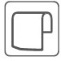 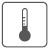 10. Reikėtų vengti maitinimo gedimų, nes jie žymiai sutrumpins šildymo elemento tarnavimo laiką. Jis skirtas veikti stabiliu darbo ritmu, o elektros tiekimas turi būti pastovus.11. Kartu naudojant valdymo termostato radiatorių ir grindų šildymą, naudojamas termostatas turi matuoti temperatūrą vamzdžių viduje, o ne kambario temperatūrą. Rankšluosčių džiovintuvas ir grindų šildymas neveiks gerai, jei termostatas matuos kambario temperatūrą.VienetasUnitIdeali vertėPastabospH vertė (plieninis radiatorius)>8.5...10.0020°CpH vertė (aliuminio radiatorius)6.5...7.520°CElektros laidumas(µs/cm)<50020°CDeguonis(µg/l)<10020°CChloras(mg/l)<50Sulfatas(mg/l)<10Fosfatas(mg/l)<30Geležis(mg/l)<0.2Varis(µg/l)<10Kietumo laipsnis(mmol/l)<2.5Kalcis *(mg/l)-Magnis *(mg/l)-DOC **(mg/l)<50Spalvabeveik aiškusDrumstumasalmost clearKvapas *** bekvapis